Проект № 560949-EPP-1-2015-1-BG-EPPKA3-EQF-NCPСЕМИНАРИ ЗА ИЗГРАЖДАНЕ НА КАПАЦИТЕТ ЗА РАЗРАБОТВАНЕ НА РЕЗУЛТАТИ ОТ УЧЕНЕТО ВЪВ ВРЪЗКА С ПРИЛАГАНЕТО НА ПРЕПОРЪКАТА ЗА ЕВРОПЕЙСКАТА КВАЛИФИКАЦИОННА РАМКА ЗА УЧЕНЕ ПРЕЗ ЦЕЛИЯ ЖИВОТ В РАМКИТЕ НА ПРОЕКТ № 560949-EPP-1-2015-1-BG-EPPKA3-EQF-NCP, ФИНАНСИРАН  ПО ПРОГРАМА „ЕРАЗЪМ+“ НА ЕСгр. Велико Търново, 4 ноември 2015 г., ФОРМУЛЯР ЗА РЕГИСТРАЦИЯМоля изпратете на ел. поща: p.kanev@mon.bg           Приложение 12АВисше училище Име и фамилияДлъжностВреме на провеждане – моля отбележете □ Семинар 1□ Семинар 2 Телефон Ел. поща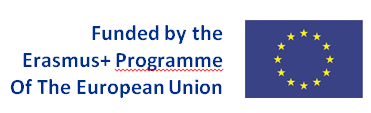 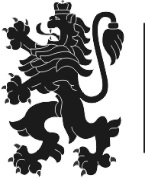 